秋の寄せ植え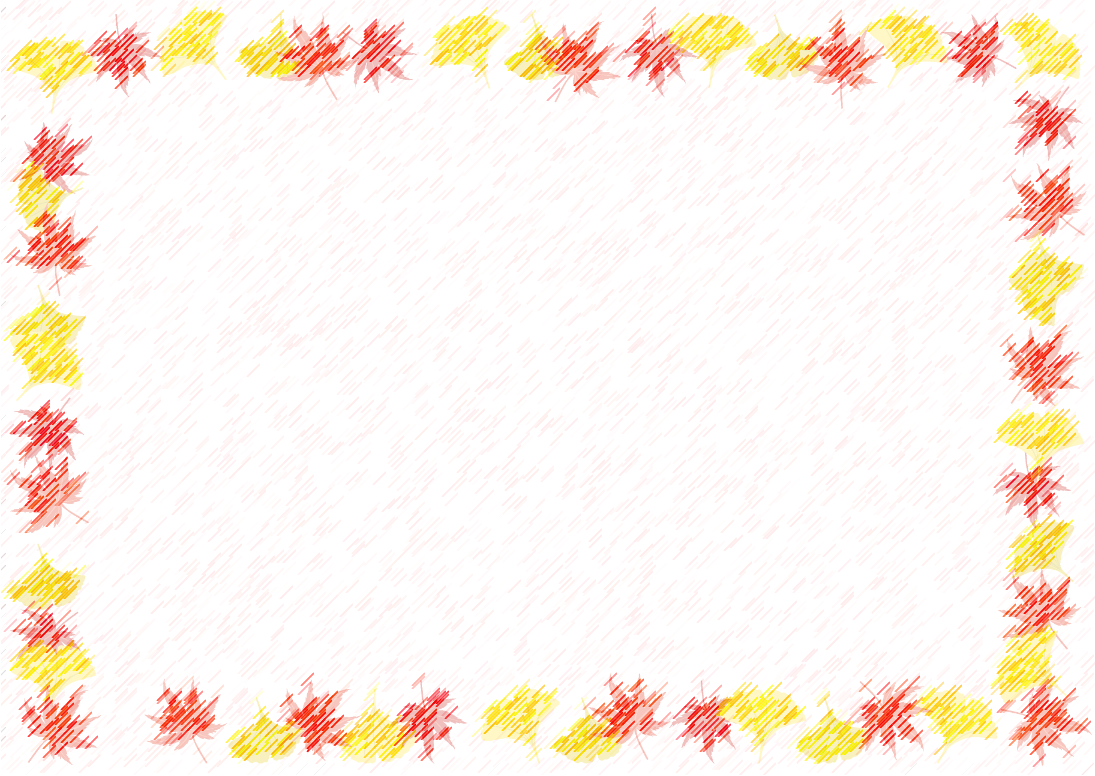 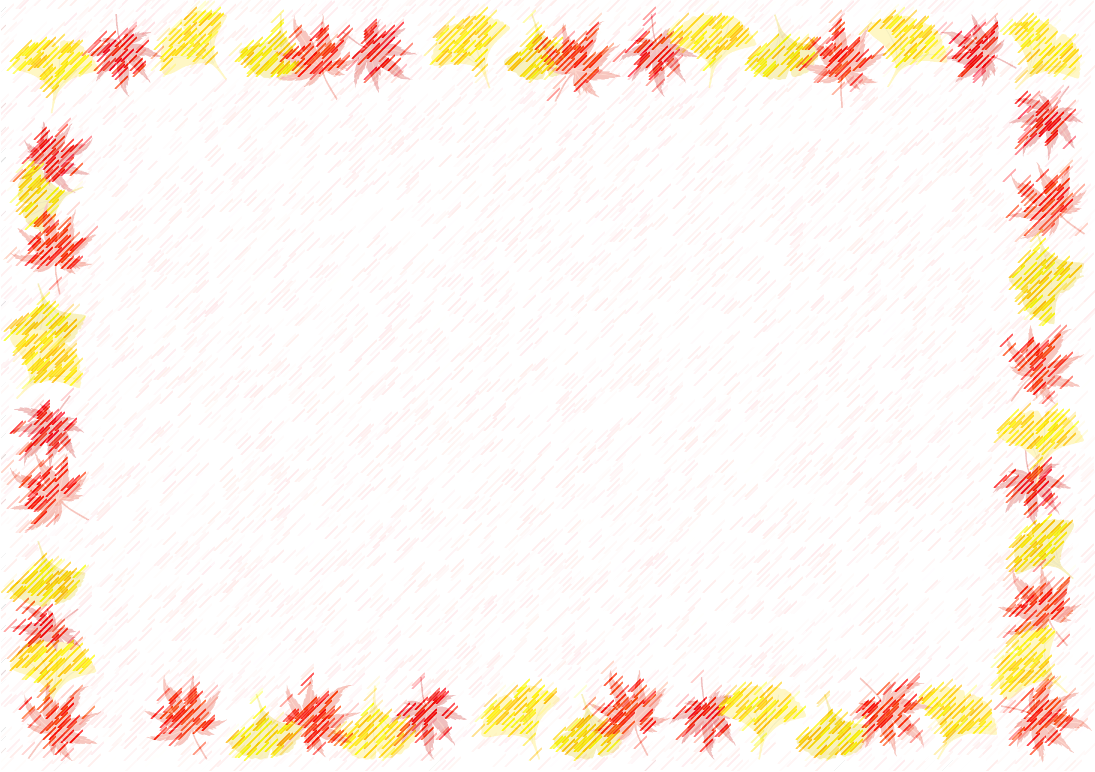 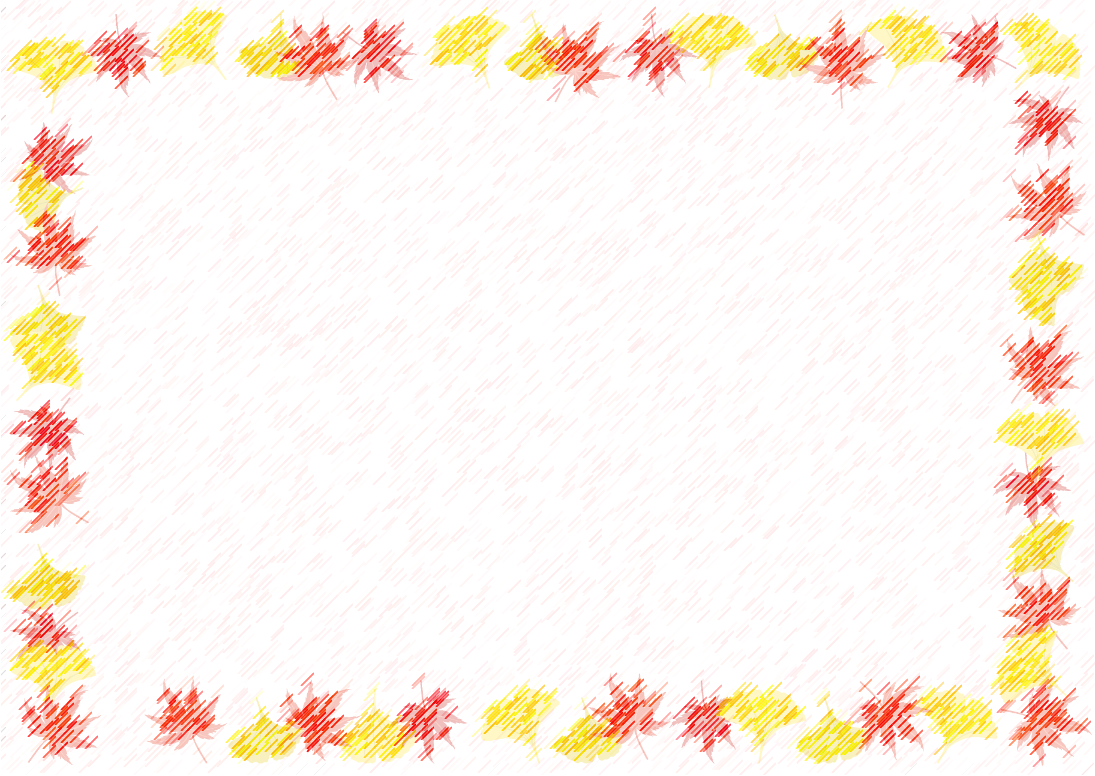 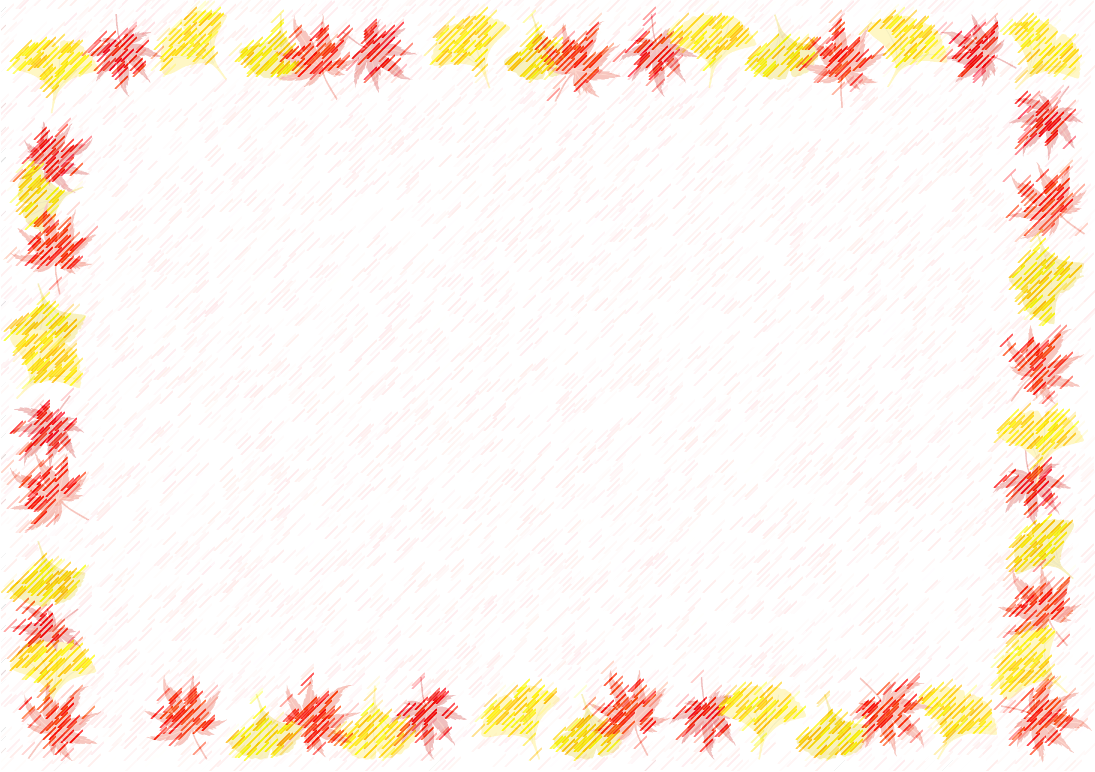 講　師　　児玉　せつ子先生（GREEN店長）開催日　　令和4年１０月１5日（土）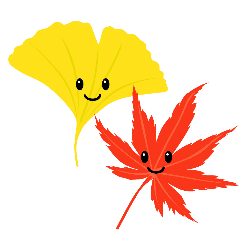 時　間　　１０：００～１１：３０ 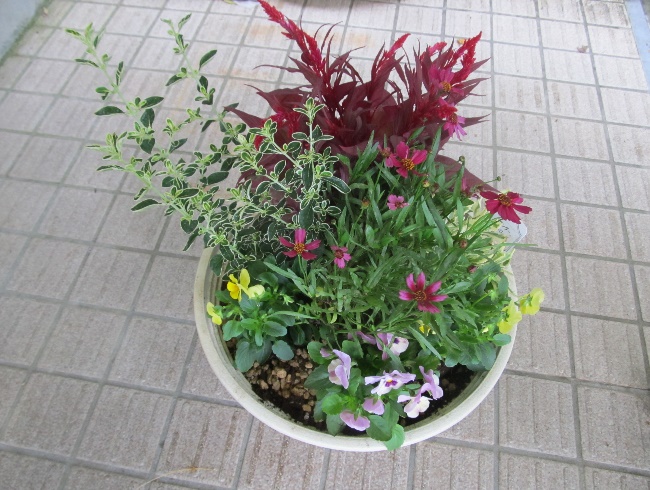 会　場　　芋井公民館定　員　　１５名（先着順）参加費　　２,５００円持ち物　　マスク・てぶくろエプロン・鉢(直径30㎝位)※ 鉢の必要な方は容器代が別途かかります。お申込み　 芋井公民館の窓口または、電話・FAX・E-mailでの   お申し込みを受け付けます。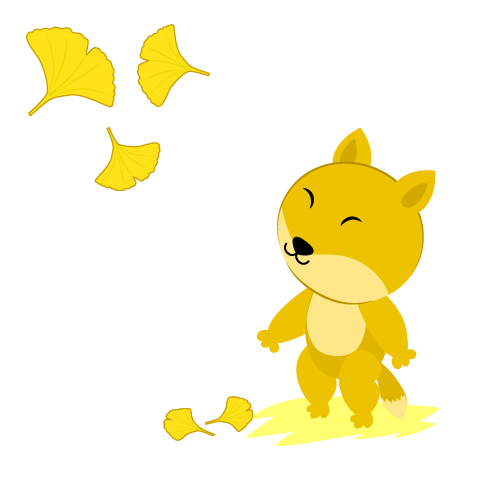 